Atividade - Distinguir um fato de uma opinião II - 7º ano.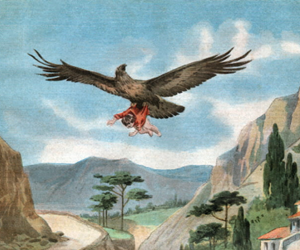 A CRIATURAA tempestade tornava a noite ainda mais escura e assustadora. Raios riscavam o céu de chumbo e a luz azulada dos relâmpagos iluminava o vale solitário, penetrando entre as árvores da floresta espessa. Os trovões retumbavam como súbitos tiros de canhão, interrompendo o silêncio do cenário (…). Alimentadas pela chuva insistente, as águas do rio começavam a subir e a invadir as margens, carregando tudo o que encontravam no caminho. Barrancos despencavam e árvores eram arrancadas pela força da correnteza, enquanto o rio se misturava ao resto como se tudo fosse uma coisa só. Mas algo… ou alguém… ainda resistia.
Agarrado desesperadamente a um tronco grosso que as águas levavam rio abaixo, um garoto exausto e ferido lutava para se manter consciente e ter alguma chance de sobreviver. Volta e meia seus braços escorregavam e ele quase afundava, mas logo ganhava novas forças, erguia a cabeça e tentava inutilmente dirigir o tronco para uma das margens.
De repente, no período de silêncio que se seguia a cada trovão, ele começou a ouvir um barulho inquietante, que ficava mais e mais próximo. Uma fumaça esquisita se erguia à frente, e ele então compreendeu: era uma cachoeira! (…)
Num pulo desesperado, agarrou o ramo de uma árvore que ainda se mantinha de pé perto da margem e soltou o tronco flutuante, que seguiu seu caminho até a beira do precipício e nele mergulhou descontrolado.
A tempestade prosseguia e cegava o garoto, o rio continuava seu curso feroz e a cachoeira rosnava bem perto de onde ele estava. De repente, percebeu que a distância entre uma das margens e o galho em que se pendurava talvez pudesse ser vencida com um pulo. Deu um jeito de se livrar da camisa molhada, que colava em seu corpo e tolhia seus movimentos, e respirou fundo para tomar coragem.
Se errasse o pulo, seria engolido pela queda d’água… mas, se acertasse, estaria a salvo.
Viu que não tinha outra saída e resolveu tentar. Tomou impulso e (…) conseguiu alcançar a margem.
(…)
Ficou de pé meio vacilante e examinou o lugar em torno, tentando decidir para que lado ir.
Foi quando ouviu um rugido horrível, que parecia vir de bem perto. Correu para o lado oposto, mas não foi longe. Logo se viu encurralado em frente a um penhasco gigantesco, que barrava sua passagem. O rugido se aproximava cada vez mais.
Estava sem saída. De um lado, o penhasco intransponível; de outro, uma fera esfomeada pronta para atacar. Então, viu um buraco no paredão de pedra e se meteu dentro dele com rapidez. A fera o seguiu até a entrada da caverna, mas foi surpreendida. Com uma pedra grande que achou na porta da gruta, o garoto golpeou a cabeça do animal com toda a força que pôde e a fera cambaleou até cair, desacordada.
Já fora da caverna, ele examinou o penhasco que teria que atravessar antes que o bicho voltasse a si. (…)
Foi quando uma águia enorme passou voando bem baixo e o garoto a agarrou pelos pés, alçando voo com ela. Vendo-se no ar, olhou para baixo, horrorizado. Se caísse, não ia sobrar pedaço.
Segurou com firmeza as compridas garras do pássaro e atravessou para o outro lado do penhasco.
O outro lado tinha um cenário muito diferente. Para começar, era dia, e o sol brilhava num céu sem nuvens sobre uma pista de corrida cheia de obstáculos, onde se posicionavam motocicletas devidamente montadas por pilotos e macacão e capacete, em posição de largada. Apenas em uma das motos não havia ninguém.
A águia deu um voo rasante sobre a pista, e o garoto se soltou quando ela passava bem em cima da moto desocupada. Assim que ele caiu montado, foi dado o sinal de largada.
As motos aceleraram ruidosamente e partiram em disparada, enfrentando obstáculos como rampas, buracos e lamaçais. O páreo era duro, mas a motocicleta do garoto era uma das mais velozes.
Logo tomou a dianteira, seguida de perto por uma moto preta reluzente, conduzida por um piloto de aparência soturna. (…)
Inclinando o corpo um pouco mais, o garoto conseguiu acelerar sua moto e aumentou a distância entre ele e o segundo colocado. Mas o piloto misterioso tinha uma carta na manga: num golpe rápido, fez sua moto chegar por trás e, com um movimento preciso, deu uma espécie de rasteira na moto do garoto.
A motocicleta derrapou e caiu, rolando estrondosamente pelo chão da pista e levantando uma nuvem de poeira. O garoto rolou com ela e ambos se chocaram com violência contra uma montanha de terra, um dos últimos obstáculos antes da chegada.
A moto negra ganhou a corrida, sob os aplausos da multidão e o garoto ficou desmaiado no chão.
Com um sorriso vitorioso, Eugênio viu aparecer na tela as palavras FIM DE JOGO. Soltou o joystick e limpou na bermuda o suor da mão. (…)
Fragmento adaptado de BERGALLO, Laura. A criatura. SP: Edições SM, 2005RESPONDA:1) O trecho destacado do texto “Soltou o joystick e limpou na bermuda o suor da mão.” representa um fato ou uma opinião?.............................................................................................................................Gabarito: FATO